新 书 推 荐中文书名：《我心黑暗：<失乐园>颠覆的世界》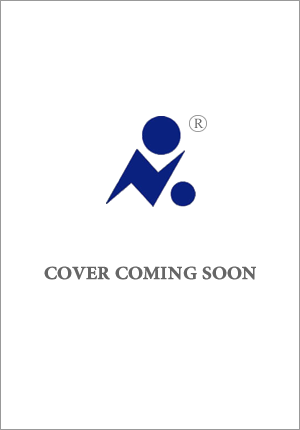 英文书名：WHAT IN ME IS DARK: How Paradise Lost Disturbed the World作    者：Orlando Reade出 版 社：Cape代理公司：United Agents/ANA/Conor字    数：约70,000词出版时间：2024年11月代理地区：中国大陆、台湾审读资料：英语全稿类    型：历史内容简介：一首史诗，困扰人类四个世纪。《失乐园》无疑是英语世界最著名的史诗，也是全世界最经久不衰的文学作品之一，堪称最具影响力的英文诗歌。《失乐园》创作本身就是一项非凡的成就：一万行，十二卷，讲述了世界起源和整个人类历史，创作者是一位盲人，两次丧偶，与自己的女儿们水火不容，他拥护共和政权，查理二世重夺政权后，他的书被复辟王朝在公共广场上焚毁。《我心黑暗》旨在完整追溯《失乐园》的来龙去脉，讲述了一部史诗如何在过去四个世纪中困扰着大西洋世界的政治斗争。该书聚焦十二位读者，包括马尔科姆·艾克斯、托马斯·杰斐逊、乔治·艾略特、汉娜·阿伦特和西里尔·莱昂内尔·罗伯特·詹姆斯，他们的生活展示了这首诗对现代社会的非凡冲击，而且往往令人不安。反对暴政、奴隶制、殖民主义、性别不平等和资本主义剥削的斗争从未停息，奥兰多·里德巧妙地探究了这些革命者们对《失乐园》的独特解读。在新泽西州的监狱教书期间，奥兰多·里德迷上了《失乐园》，弥尔顿对自由的呼吁引发了他强烈共鸣。这将是21世纪第一本关于《失乐园》的大众书。目录引言：黑暗写作1. 与世隔绝的托马斯·杰斐逊2. 多萝西·华兹华斯送给弟弟的苹果3. 瓦斯蒂男爵的回击4. 乔治·艾略特见到她的第一个男人5. 詹姆斯·雷德帕斯试图发动叛乱6. MKC狂欢节7. 弗吉尼亚·伍尔夫被拒之门外8. 汉娜·阿伦特再出发9. 马尔科姆·艾克斯给来访者的惊喜10. 西里尔·莱昂内尔·罗伯特·詹姆斯被驱逐出境11. 乔丹·彼得森迷失方向12. 我的学生教会了我如何不服管教致谢作者简介：奥兰多·里德(Orlando Reade)，先后就读于剑桥大学和普林斯顿大学，2020年获得英国文学博士学位。他曾在新泽西监狱任教五年，目前担任伦敦东北大学英语系助理教授。他的文章已见刊《卫报》《怀特书评》《Frieze》。奥兰多也曾担任《怀特书评》的特约编辑。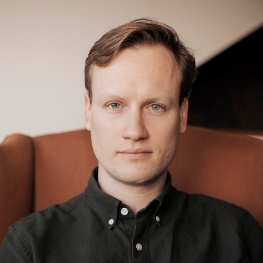 感谢您的阅读！请将反馈信息发至：版权负责人Email：Rights@nurnberg.com.cn安德鲁·纳伯格联合国际有限公司北京代表处北京市海淀区中关村大街甲59号中国人民大学文化大厦1705室, 邮编：100872电话：010-82504106, 传真：010-82504200公司网址：http://www.nurnberg.com.cn书目下载：http://www.nurnberg.com.cn/booklist_zh/list.aspx书讯浏览：http://www.nurnberg.com.cn/book/book.aspx视频推荐：http://www.nurnberg.com.cn/video/video.aspx豆瓣小站：http://site.douban.com/110577/新浪微博：安德鲁纳伯格公司的微博_微博 (weibo.com)微信订阅号：ANABJ2002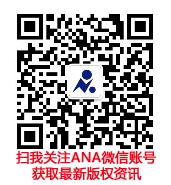 